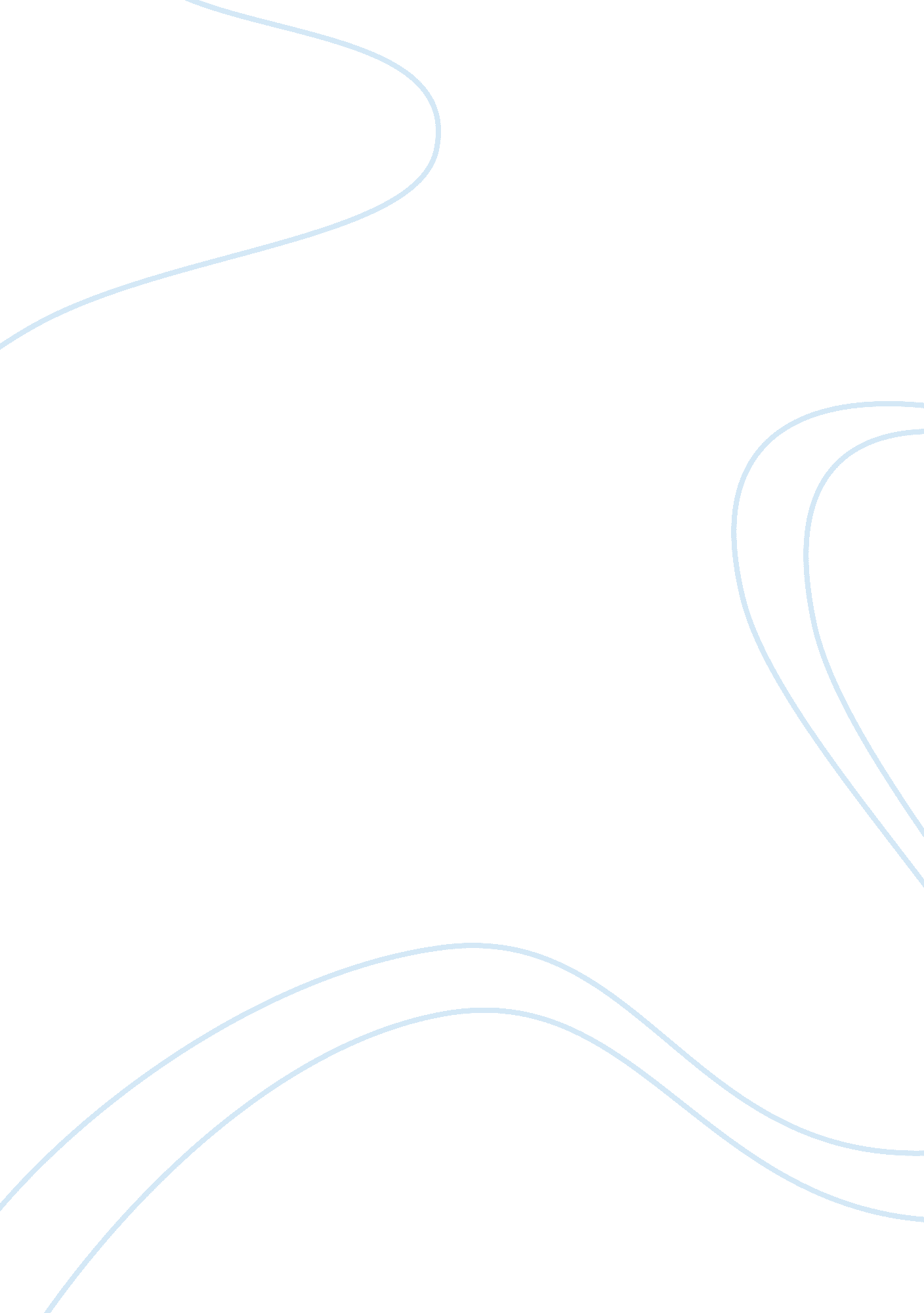 Ecosystem servicesScience, Biology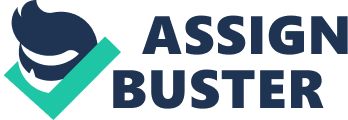 Ecosystem Services Introduction All humankind is a beneficiary of the many processes and resources supplied by the natural ecosystems. Collectively, all these benefits are what are referred to as ecosystem services. They include various products like the clean water that we drink, and processes like waste decomposition. The United Nations has grouped the ecosystem services in four categories which include; provisioning, which is the production of water and food, cultural which are the recreational and spiritual benefits, supporting which include crop pollination and nutrient cycles and regulating which is the control of disease and climate. 
It is difficult when it comes to valuation and maintenance biodiversity conservation. There are several reasons given as to the reason for the biodiversity conservation support, biodiversity elements are resources of great value to human beings so the choice of its conversation is ethical (Wilson, 1992). Human beings should play a crucial role in conserving and should respect the ecological system since they are part of it. Biodiversity can be classified as ethical, intrinsic and aesthetic ways. Biodiversity is intertwined to ecosystem in that they both coexist, biodiversity exits due to ecosystem services. 
Ecosystems systems have significantly progressed in the recent decades. This is through communication tools in the 1970’s that explained the nature’s dependence on nature, it has incorporated economic dimensions and it provides assistance in the decision making due to implementing conservation policies which are effective for the sustainable development and human support wellbeing. UNEP’s Millennium Assessment of the Ecosystem (MA) which was in 2005 marked a critical milestone in the development of concepts of the services of the ecosystem according to scientists. 
In conclusion, damaging the natural environment has seriously threatened its ability to provision of vital services and goods. We must manage our environment to conserve the ecosystem services around us. 
Work cited 
Wilson, Edward O. The Diversity of Life. Cambridge, Mass: Belknap Press of Harvard Univ. Press, 1992. Print. 